Publicado en   el 19/12/2013 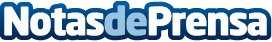 Ana Pastor preside la firma de un acuerdo entre Adif y Feique para impulsar el transporte de mercancías por ferrocarrilLa ministra de Fomento, Ana Pastor, ha presidido hoy la firma de un convenio entre el presidente de Adif, Gonzalo Ferre Moltó, y Anton Valero i Solanellas, vicepresidente de la Federación Empresarial de la Industria Química Española, Feique, para impulsar el transporte ferroviario de mercancías procedentes del sector químico.Datos de contacto:Nota de prensa publicada en: https://www.notasdeprensa.es/ana-pastor-preside-la-firma-de-un-acuerdo_1 Categorias: Logística http://www.notasdeprensa.es